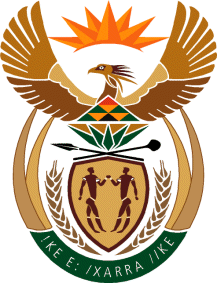 MINISTRYINTERNATIONAL RELATIONS AND COOPERATION 	REPUBLIC OF SOUTH AFRICA	QUESTION FOR written REPLY: NATIONAL ASSEMBLY (NA)DATE OF PUBLICATION: 30 October 20202564. Mr D Bergman (DA) to ask the Minister of International Relations and Cooperation:With regard to all properties rented by her department abroad where the lease has not been renewed over the past five years, what (a) is the total number of the specified propertries for which her department has not received back a deposit, (b) what was the total amount of the deposits and (c) what were the reasons for not receiving back the deposits? W3235E	REPLY:Over the past five (5) years the department has not received back deposits from 101 properties that have been rented abroad.The total amount of the deposit is R9 393 429.44.Reasons for not receiving back the deposits are:Damages to properties Deposits used by the landlord for the maintenance work and repairs of damages.  Lease terminated by mission outside the terms and conditions of contract e.g.  late notice